T.CESENYURT KAYMAKAMLIĞI BAKYAPI İLKOKULU MÜDÜRLÜĞÜİLKOKULU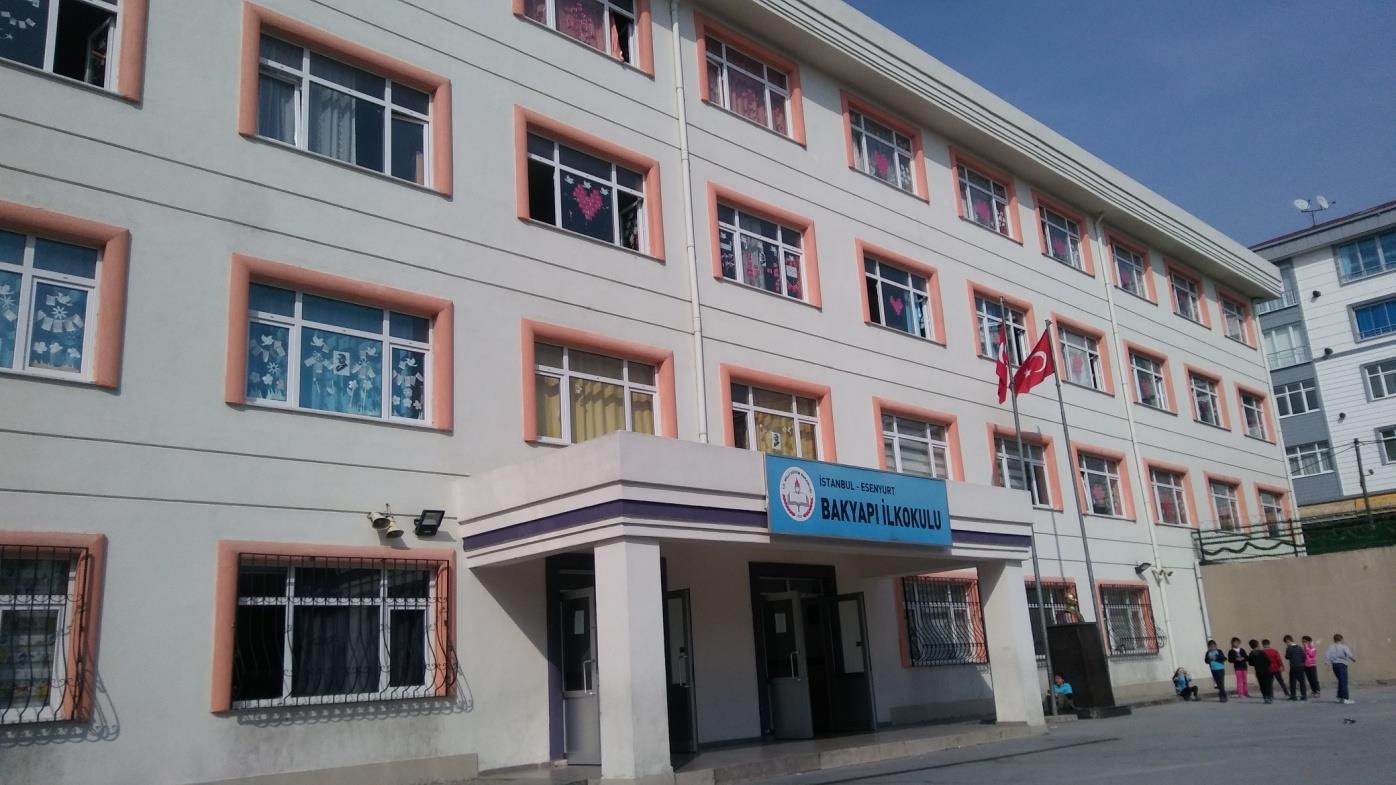 2024-2028 STRATEJİK PLANI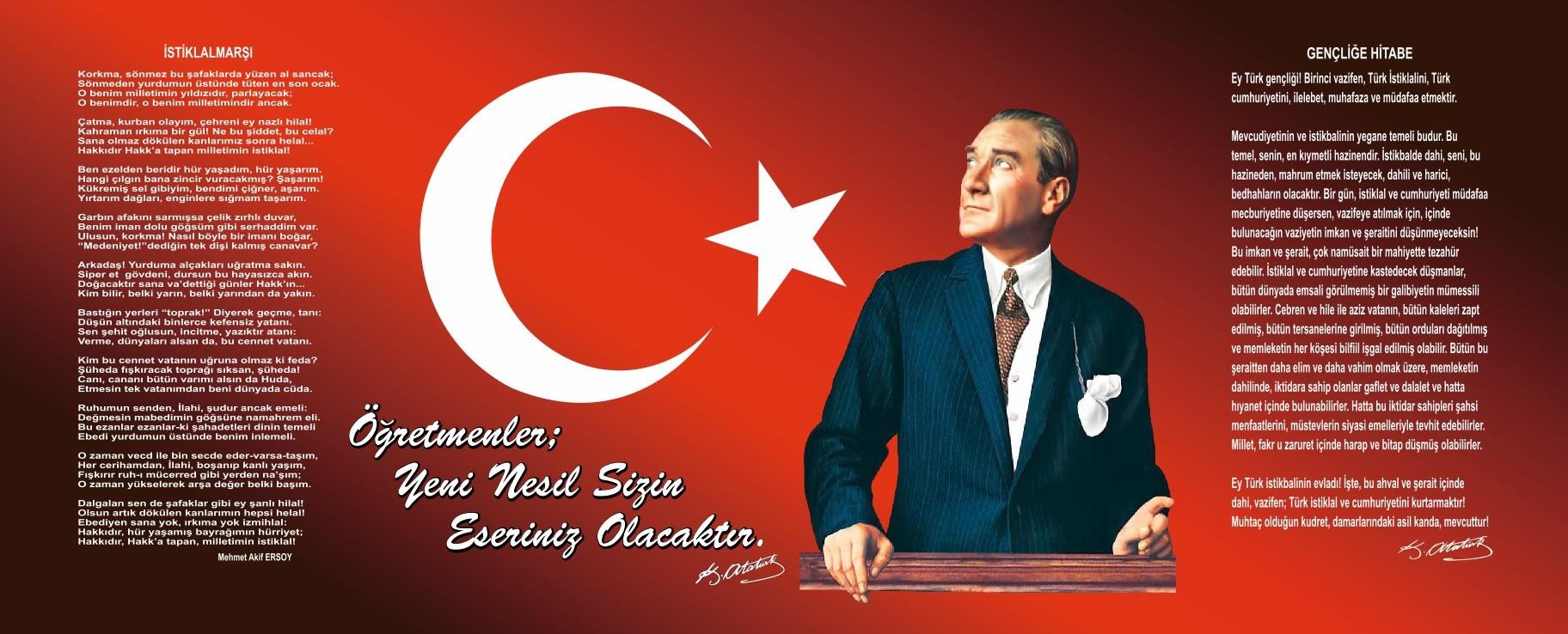 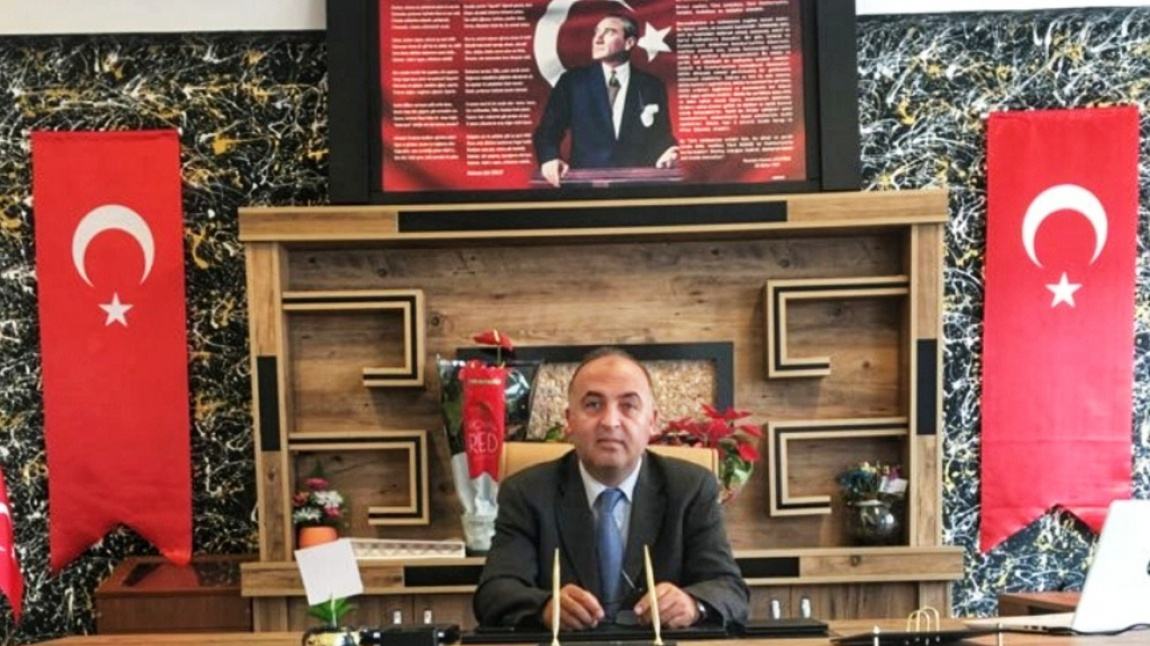 Eğitimin amacı herkesin tam ve fırsat eşitliği içinde, bireylerin yaşam projelerini hayata geçirmesini zenginleştirecek potansiyellerle donanımını sağlamak, onları girişimde bulunmaktan ve sorumluluk yüklenmekten kaçınmayan, eleştirel düşünme becerilerine sahip aktif yurttaşlar olmaya yönlendirmek, insan hakları, demokrasi ve çevresel, kültürel ve estetik değerler konusunda duyarlı olmalarını sağlamaktır. 5018 Sayılı Kamu Mali Yönetimi ve Kontrol Kanunu doğrultusunda oluşturulan, stratejik plan hazırlama ile kalkınma planları ve programlarda yer alan politika ve hedefler doğrultusunda kamu kaynaklarının etkili, ekonomik ve verimli bir şekilde elde edilmesi ve kullanılması amaçlanmıştır.Bakyapı İlkokulu Müdürlüğü ülke kaynaklarının en etkin ve verimli kullanılması için stratejik yönetim anlayışıyla; kurum kültürü ve kimliğinin oluşturulmasını sağlarken yönetim ve organizasyon anlamında kendini gerçekleştirirken kaynak kullanımı konusunda ekonomik, verimli, etkin ve etkili olacaktır. Okulumuz, eğitim ve öğretimde bölgesinde saygın bir yer almış olup, bu yönde çalışmalarını tüm kadrosuyla daha da ileriye götürmeye kararlıdır. 2024-2028 Bakyapı İlkokulu Müdürlüğü Stratejik Planına katkı sağlayan okulumuz çalışanları ve paydaşları ile okulumuz Stratejik Plan Hazırlama Ekibine ve Stratejik Plan Üst Kuruluna teşekkür ederim.Hüseyin KÖSEER                                          			              Okul MüdürüİçindekilerBÖLÜM I: GİRİŞ ve PLAN HAZIRLIK SÜRECİ2019-2023 dönemi stratejik plan hazırlanması süreci Üst Kurul ve Stratejik Plan Ekibinin oluşturulması ile başlamıştır. Ekip tarafından oluşturulan çalışma takvimi kapsamında ilk aşamada durum analizi çalışmaları yapılmış ve durum analizi aşamasında paydaşlarımızın plan sürecine aktif katılımını sağlamak üzere paydaş anketi, toplantı ve görüşmeler yapılmıştır.Durum analizinin ardından geleceğe yönelim bölümüne geçilerek okulumuzun amaç, hedef, gösterge ve eylemleri belirlenmiştir. Çalışmaları yürüten ekip ve kurul bilgileri altta verilmiştir.STRATEJİK PLAN ÜST KURULUBÖLÜM II: DURUM ANALİZİDurum analizi bölümünde okulumuzun mevcut durumu ortaya konularak neredeyiz sorusuna yanıt bulunmaya çalışılmıştır.Bu kapsamda okulumuzun kısa tanıtımı, okul künyesi ve temel istatistikleri, paydaş analizi ve görüşleri ile okulumuzun Güçlü Zayıf Fırsat ve Tehditlerinin (GZFT) ele alındığı analize yer verilmiştir.Okulun Kısa Tanıtımı *Okulumuz eğitim- öğretime 2016-2017 Eğitim-Öğretim yılı 2. Döneminde açılmıştır. Okulumuz Bursa merkezli Bakgör İnşaat Firması tarafından yapılmış olup, Bakyapı İlkokulu adını almıştır.2017-2018 Eğitim- Öğretim yılını tam gün eğitimle sürdürmüştür. 2018-2019 Eğitim-Öğretim yılında ise artan öğrenci sayılarından dolayı ikili eğitime geçmek zorunda kalmıştırİlkokul 3. ve 4. sınıflarda dersler sabah saat 08.00’da başlamakta, 12:50’de bitmekte, 1. ve 2. sınıflarda dersler 13:20’debaşlamakta 18:10’da bitmektedir. Anasınıfımızda 2 derslikte sabahçı ve öğlenci olmak üzere 4 şubede eğitim öğretim faaliyetleri gerçekleştirilmektedir.2 özel eğitim sınıfımız vardır. Sınıfımızda da 1 şubede 2.Sınıf Orta-Ağır düzeyde 1 öğrenci , 4. Sınıf Orta-Ağır düzeyde 1 öğrenci eğitim öğretim yapılmaktadır .Diğer şubemizde ise 2.Sınıf Otistik-Hafif  düzeyde 2 , 3.Sınıf otistik-Hafif 2 öğrenci eğitim öğretim yapılmaktadırOkulun Mevcut Durumu: Temel İstatistiklerOkul KünyesiOkulumuzun temel girdilerine ilişkin bilgiler altta yer alan okul künyesine ilişkin tabloda yer almaktadır.Temel Bilgiler Tablosu- Okul KünyesiÇalışan BilgileriOkulumuzun çalışanlarına ilişkin bilgiler altta yer alan tabloda belirtilmiştir.Çalışan Bilgileri Tablosu*Okulumuz Bina ve AlanlarıOkulumuzun binası ile açık ve kapalı alanlarına ilişkin temel bilgiler altta yer almaktadır.Okul Yerleşkesine İlişkin BilgilerSınıf ve Öğrenci BilgileriOkulumuzda yer alan sınıfların öğrenci sayıları alttaki tabloda verilmiştir.*Sınıf sayısına göre istenildiği kadar satır eklenebilir.Donanım ve Teknolojik KaynaklarımızTeknolojik kaynaklar başta olmak üzere okulumuzda bulunan çalışır durumdaki donanım malzemesine ilişkin bilgiye alttaki tabloda yer verilmiştir.Teknolojik Kaynaklar TablosuGelir ve Gider BilgisiOkulumuzun genel bütçe ödenekleri, okul aile birliği gelirleri ve diğer katkılarda dâhil olmak üzere gelir ve giderlerine ilişkin son iki yıl gerçekleşme bilgileri alttaki tabloda verilmiştir.PAYDAŞ ANALİZİKurumumuzun temel paydaşları öğrenci, veli ve öğretmen olmakla birlikte eğitimin dışsal etkisi nedeniyle okul çevresinde etkileşim içinde olunan geniş bir paydaş kitlesi bulunmaktadır. Paydaşlarımızın görüşleri anket, toplantı, dilek ve istek kutuları, elektronik ortamda iletilen önerilerde dâhil olmak üzere çeşitli yöntemlerle sürekli olarak alınmaktadır.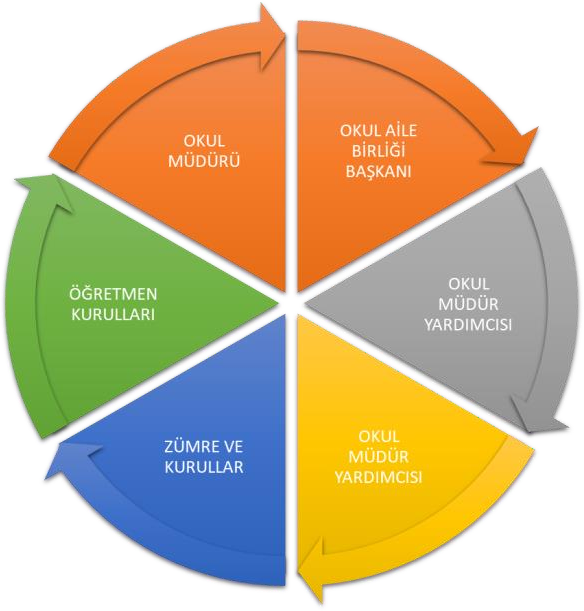 Paydaş anketlerine ilişkin ortaya çıkan temel sonuçlara altta yer verilmiştir * :Öğrenci Anketi Sonuçları:Öğrencilerimiz tarafından doldurulan “Bakyapı İlkokulu Müdürlüğü Stratejik Planı Öğrenci Görüş ve Anket Değerlendirme Formu” sonucunda öğrencilerimiz tarafından belirlenen olumlu ve olumsuz bölgeler aşağıda belirtilmiştir.Olumlu Yönler:Genç ve dinamik bir okul kadrosunun olması ve uyumlu çalışmasıLiderlik davranışı sergileyebilen yönetici kadrosunun olmasıRehberlik servisine her zaman ulaşabiliyor olmak.Kamera sisteminin olmasıÖğretmenlerini seviyor olmaları.Okulun kendilerini güvende hissedebildikleri bir alan olması.Okulun temiz olması olarak belirtmişlerdir.Olumsuz Yönler:Fiziki imkânların yetersizliği(Bilgisayar odası, laboratuvar)Lavabo ve WC temizliğiOkul gezilerinin eksikliğiÖğretmen değişikliği nedenleri belirtilmiştir.Öğretmen Anketi Sonuçları:Öğretmenlerimiz tarafından doldurulan “Bakyapı İlkokulu Müdürlüğü Stratejik Planı Öğretmen Görüş ve Anket Değerlendirme Formu” sonucunda öğretmenlerimiz tarafından belirlenen olumlu ve olumsuz bölgeler aşağıda belirtilmiştir.Olumlu YönlerÖğretmen ve idareci kadrosunun aktif ve işlevsel olmasıÖğrencilerin ve velilerin ihtiyaç duyduklarında okul yönetimine öğretmenlere ve rehberlik servisine kolayca ulaşılabiliyor olması.Okulun güvenlik koşullarıÖğretmen kadrosunun genç ve dinamik olmasıYönetim ve çalışanlar arasındaki ilişkinin güçlü olmasıOlumsuz YönlerOkulumuzda yeterince teknik eleman bulunmamasıSınıf mevcutlarının fazlalığıBahçesinin küçük olması, etkinlik odalarının olmaması.Özel eğitimdeki materyal yetersizliği,Veli Anketi Sonuçları:Velilerimiz tarafından doldurulan “Bakyapı İlkokulu Müdürlüğü Stratejik Planı Veli Görüş ve Anket Değerlendirme Formu” sonucunda velilerimiz tarafından belirlenen olumlu ve olumsuz bölgeler aşağıda belirtilmiştir.Olumlu YönlerGenç ve dinamik bir okul kadrosunun olması ve uyumlu çalışmasıLiderlik davranışı sergileyebilen yönetici kadrosunun olmasıRehberlik servisine her zaman ulaşabiliyor olmak.Kamera sisteminin olmasıOkulun çocuklarının güvende hissedebildikleri bir alan olması.Okulun temiz olması olarak belirtmişlerdir.Olumsuz YönlerFiziki imkânların yetersizliği(Bilgisayar Odası , Laboratuvar)Okul gezilerinin eksikliğiSık öğretmen değişikliği nedenleri belirtilmiştir.GZFT (Güçlü, Zayıf, Fırsat, Tehdit) Analizi *Okulumuzun temel istatistiklerinde verilen okul künyesi, çalışan bilgileri, bina bilgileri, teknolojik kaynak bilgileri ve gelir gider bilgileri ile paydaş anketleri sonucunda ortaya çıkan sorun ve gelişime açık alanlar iç ve dış faktör olarak değerlendirilerek GZFT tablosunda belirtilmiştir. Dolayısıyla olguyu belirten istatistikler ile algıyı ölçen anketlerden çıkan sonuçlar tek bir analizde birleştirilmiştir.Kurumun güçlü ve zayıf yönleri donanım, malzeme, çalışan, iş yapma becerisi, kurumsal iletişim gibi çok çeşitli alanlarda kendisinden kaynaklı olan güçlülükleri ve zayıflıkları ifade etmektedir ve ayrımda temel olarak okul müdürü/müdürlüğü kapsamından bakılarak iç faktör ve dış faktör ayrımı yapılmıştır.İçsel Faktörler *Güçlü YönlerZayıf YönlerDışsal Faktörler *FırsatlarTehditlerGelişim ve Sorun AlanlarıGelişim ve sorun alanları analizi ile GZFT analizi sonucunda ortaya çıkan sonuçların planın geleceğe yönelim bölümü ile ilişkilendirilmesi ve buradan hareketle hedef, gösterge ve eylemlerin belirlenmesi sağlanmaktadır.Gelişim ve sorun alanları ayrımında eğitim ve öğretim faaliyetlerine ilişkin üç temel tema olan Eğitime Erişim, Eğitimde Kalite ve kurumsal Kapasite kullanılmıştır. Eğitime erişim, öğrencinin eğitim faaliyetine erişmesi ve tamamlamasına ilişkin süreçleri; Eğitimde kalite, öğrencinin akademik başarısı, sosyal ve bilişsel gelişimi ve istihdamı da dâhil olmak üzere eğitim ve öğretim sürecinin hayata hazırlama evresini; Kurumsal kapasite ise kurumsal yapı, kurum kültürü, donanım, bina gibi eğitim ve öğretim sürecine destek mahiyetinde olan kapasiteyi belirtmektedir.Gelişim ve sorun alanlarına ilişkin GZFT analizinden yola çıkılarak saptamalar yapılırken yukarıdaki tabloda yer alan ayrımda belirtilen temel sorun alanlarına dikkat edilmesi gerekmektedir.Gelişim ve Sorun AlanlarımızBÖLÜM III: MİSYON, VİZYON VE TEMEL DEĞERLEROkul Müdürlüğümüzün Misyon, vizyon, temel ilke ve değerlerinin oluşturulması kapsamında öğretmenlerimiz, öğrencilerimiz, velilerimiz, çalışanlarımız ve diğer paydaşlarımızdan alınan görüşler, sonucunda stratejik plan hazırlama ekibi tarafından oluşturulan Misyon, Vizyon, Temel Değerler; Okulumuz üst kurulana sunulmuş ve üst kurul tarafından onaylanmıştır.MİSYONUMUZ *Doğaya ve çevresine duyarlı, tüm kültürlere ve farklılıklara saygılı, birey haklarının bilincinde olan, sorgulayıcı bakış açısına sahip, bilgiye ulaşma yollarını bilen, kendine güvenen, Atatürk İlkelerine bağlı, laik ve demokratik toplum düzenini benimseyen, etik değerlere sahip, barış dolu bir dünya için yaşam boyu öğrenmekten vazgeçmeyen bireyler olmalarını sağlamaktır.VİZYONUMUZ *Düşünen, okuyan, araştıran, sorgulayan, teknolojiyi en iyi şekilde kullanabilen, değişen şartlara ve koşullara karşı kendisini yenileyebilen, sevgi, saygı ve hoşgörü duygularına sahip öğrencilerin yetiştiği bir kurum olabilmektir.TEMEL DEĞERLERİMİZ *-Demokratik ve katılımcı öğretim yaparız.-İnsan, çocuk, hayvan ve bütün canlı türlerine saygı duyan bireyler yetiştirmeye önem veririz.-Çağdaş öğretim yöntem ve teknikleriyle öğrenci yetiştiririz.-Her şey herkes için iyi olmadıkça benim için de iyi değildir fikrini içselleştiririz-Atatürk ilke ve değerlerini özümsemiş öğrenciler yetiştiririz.-Öğrencilerimize çağın gereksinimleri doğrultusunda modern ve teknolojik derslikler hazırlarız ve zengin öğrenme olanakları sağlarız.-Milli ve manevi değerlerimize bağlı bireyler yetiştiririz.-Yönetici , öğretmen ,çalışan , veli ve öğretmenlerimizle birbirine kenetlenmiş paylaşımcı ve karşılıklı sorumluluklarının bilincinde güçlü bir aileyiz.-Gelişimin ve dinamizmin odak noktası olmanın yanında sadece eğitsel değil her açıdan kendi kendine öğrenmeyi başaran bireyler yetiştiririz.-Bilgiyle zenginleştirdiğimiz bireyi, bilgi kullanmaya yönlendirip, neticesinde sosyal hayata kanalize ederiz.-Yaşam boyu öğrenmeyi yaşam tarzına dönüştürürüz.-Adil ödül sistemine önem vererek, her türlü başarıyı ödüllendiririz.-Eleştirel düşünmeye önem vererek, farklı düşünme ve düşündüğünü ifade edebilmeye öğrencilerimizi teşvik ederiz.-Bilginin ne olduğundan çok nasıl kullanıldığıyla ilgilenen bireyler yetiştiririz.-Ben değil, biz diyebilen öğrenciler yetiştiririz.--Öğrencilerimiz ilgi ve ihtiyaçlarını önemseriz.-Başkalarına ilham kaynağı olacak öğrenciler yetiştiririz.-Yaşayarak öğrenir, öğreterek yaşatırız.-Ahlaklı bireyler yetiştirilmesinde sporun dönüştürücü gücünü kullanırız.-Öğrenmeyi öğrenen ve eleştirel düşünen, okuyan, sorgulayan, araştıran bireyler yetiştirmeyi amaç ediniriz.BÖLÜM IV: AMAÇ, HEDEF VE EYLEMLERTEMA I: EĞİTİM VE ÖĞRETİME ERİŞİMEğitim ve öğretime erişim okullaşma ve okul terki, devam ve devamsızlık, okula uyum veoryantasyon, özel eğitime ihtiyaç duyan bireylerin eğitime erişimi, yabancı öğrencilerin eğitime erişimi ve hayat boyu öğrenme kapsamında yürütülen faaliyetlerin ele alındığı temadır.Stratejik Amaç 1: Kayıt bölgemizde yer alan çocukların okullaşma oranlarını artıran, öğrencilerin uyum ve devamsızlık sorunlarını gideren etkin bir yönetim yapısı kurulacaktır.Stratejik Hedef 1.1. Kayıt bölgemizde yer alan çocukların okullaşma oranları artırılacak ve öğrencilerin uyum ve devamsızlık sorunları da giderilecektir.Performans GöstergeleriTEMA II: EĞİTİM VE ÖĞRETİMDE KALİTENİN ARTIRILMASIEğitim ve öğretimde kalitenin artırılması başlığı esas olarak eğitim ve öğretim faaliyetinin hayata hazırlama işlevinde yapılacak çalışmaları kapsamaktadır.Bu tema altında akademik başarı, sınav kaygıları, sınıfta kalma, ders başarıları ve kazanımları, disiplin sorunları, öğrencilerin bilimsel, sanatsal, kültürel ve sportif faaliyetleri ile istihdam ve meslek edindirmeye yönelik rehberlik ve diğer mesleki faaliyetler yer almaktadır.Stratejik Amaç 2:Öğrencilerimizin gelişmiş dünyaya uyum sağlayacak şekilde donanımlı bireyler olabilmesi için eğitim ve öğretimde kalite artırılacaktır.Stratejik Hedef 2.1. Öğrenme kazanımlarını takip eden ve velileri de sürece dâhil eden bir yönetim anlayışı ile öğrencilerimizin akademik başarıları ve sosyal faaliyetlere etkin katılımı artırılacaktır.Performans GöstergeleriEylemlerStratejik Hedef 2.2. Etkin bir rehberlik anlayışıyla, öğrencilerimizi ilgi ve becerileriyle orantılı bir şekilde üst öğrenime veya istihdama hazır hale getiren daha kaliteli bir kurum yapısına geçilecektir.Performans GöstergeleriEylemlerTEMA III: KURUMSAL KAPASİTEStratejik Amaç 3:Eğitim ve öğretim faaliyetlerinin daha nitelikli olarak verilebilmesi için okulumuzun kurumsal kapasitesi güçlendirilecektir.Stratejik Hedef 3,1. İhtiyaç durumu ve bütçe imkânları doğrultusunda, uygun eğitim ortamları oluşturacak şekilde fiziki kapasiteyi geliştirmek, görev tanımlarına uygun olarak istihdam edilen personelin yeterlilik, donanım ve performansının geliştirildiği yönetim yapısını oluşturmak, Ulusal standartlar çerçevesinde, çoğulcu, katılımcı, şeffaf, hesap verebilir yönetim ve organizasyon yapısını oluşturmak.Performans Göstergeleri    EylemlerVI. BÖLÜM: İZLEME VE DEĞERLENDİRMEOkulumuz Stratejik Planı izleme ve değerlendirme çalışmalarında 5 yıllık Stratejik Planın izlenmesi ve 1 yıllık gelişim planın izlenmesi olarak ikili bir ayrıma gidilecektir.Stratejik planın izlenmesinde 6 aylık dönemlerde izleme yapılacak denetim birimleri, il ve ilçe millî eğitim müdürlüğü ve Bakanlık denetim ve kontrollerine hazır halde tutulacaktır.Yıllık planın uygulanmasında yürütme ekipleri ve eylem sorumlularıyla aylık ilerleme toplantıları yapılacaktır. Toplantıda bir önceki ayda yapılanlar ve bir sonraki ayda yapılacaklar görüşülüp karara bağlanacaktır.Üst Kurul BilgileriÜst Kurul BilgileriEkip BilgileriEkip BilgileriAdı SoyadıUnvanıAdı SoyadıUnvanıHüseyin KÖSEEROkul MüdürüGüler KARADEMİROkul MüdürYardımcısıGüler KARADEMİROkul MüdürYardımcısıHülya ÇELENKSınıf ÖğretmeniFunda KAYMAKSınıf ÖğretmeniFahriye BİNİCİSınıf ÖğretmeniEbru KAYAOkul Aile BirliğiBaşkanıFunda KAYMAKSınıf ÖğretmeniEbru KAYAOkul Aile BirliğiBaşkanıİli:  İSTANBULİli:  İSTANBULİli:  İSTANBULİli:  İSTANBULİlçesi: ESENYURTİlçesi: ESENYURTİlçesi: ESENYURTİlçesi: ESENYURTAdres:Çınar Mahallesi 1466. Sokak No1 Esenyurt/İSTANBULÇınar Mahallesi 1466. Sokak No1 Esenyurt/İSTANBULÇınar Mahallesi 1466. Sokak No1 Esenyurt/İSTANBULCoğrafi Konum (link)*:Coğrafi Konum (link)*:http://bakyapiilkokulu.meb. k12.tr/tema/iletisim.phphttp://bakyapiilkokulu.meb. k12.tr/tema/iletisim.phpTelefon Numarası:021259684460212596844602125968446Faks Numarası:Faks Numarası:0212596844602125968446e- Posta Adresi:763029@meb.k12.tr763029@meb.k12.tr763029@meb.k12.trWeb sayfası adresi:Web sayfası adresi:http://bakyapiilkokulu.meb. k12.trhttp://bakyapiilkokulu.meb. k12.trKurum Kodu:763029763029763029Öğretim Şekli:Öğretim Şekli:İkili Eğitimİkili EğitimOkulun Hizmete Giriş Tarihi: 06.02.2017Okulun Hizmete Giriş Tarihi: 06.02.2017Okulun Hizmete Giriş Tarihi: 06.02.2017Okulun Hizmete Giriş Tarihi: 06.02.2017Toplam Çalışan Sayısı *Toplam Çalışan Sayısı *6161Öğrenci Sayısı:Kız912912Öğretmen SayısıKadın5050Öğrenci Sayısı:Erkek842842Öğretmen SayısıErkek1010Öğrenci Sayısı:Toplam17541754Öğretmen SayısıToplam6060Derslik Başına Düşen Öğrenci SayısıDerslik Başına Düşen Öğrenci SayısıDerslik Başına Düşen Öğrenci Sayısı:82Şube Başına Düşen Öğrenci SayısıŞube Başına Düşen Öğrenci SayısıŞube Başına Düşen Öğrenci Sayısı:41Öğretmen Başına Düşen Öğrenci SayısıÖğretmen Başına Düşen Öğrenci SayısıÖğretmen Başına Düşen Öğrenci Sayısı:41Şube Başına 30’dan Fazla Öğrencisi Olan Şube SayısıŞube Başına 30’dan Fazla Öğrencisi Olan Şube SayısıŞube Başına 30’dan Fazla Öğrencisi Olan Şube Sayısı:21Öğrenci Başına Düşen Toplam Gider Miktarı*Öğrenci Başına Düşen Toplam Gider Miktarı*Öğrenci Başına Düşen Toplam Gider Miktarı*Öğretmenlerin Kurumdaki Ortalama Görev SüresiÖğretmenlerin Kurumdaki Ortalama Görev SüresiÖğretmenlerin Kurumdaki Ortalama Görev Süresi4Unvan*ErkekKadınToplamOkul Müdürü ve Müdür Yardımcısı224Anasınıf Öğretmeni044Sınıf Öğretmeni63541Branş Öğretmeni033Özel Eğitim Öğretmeni044Uyum Sınıfı Öğretmeni101Gönüllü Eğitici000Rehber Öğretmen123İdari Personel000Yardımcı Personel156Güvenlik Personeli011Toplam Çalışan Sayıları115667Okul Bölümleri *Özel AlanlarVarYokOkul Kat SayısıOkul Kat Sayısı3Çok Amaçlı Salon1Derslik SayısıDerslik Sayısı24Çok Amaçlı SahaxDerslik Alanları (m2)Derslik Alanları (m2)52Kütüphane 1Kullanılan Derslik SayısıKullanılan Derslik Sayısı24Fen LaboratuvarıxŞube SayısıŞube Sayısı49BilgisayarLaboratuvarıxİdari Odaların Alanı (m2)İdari Odaların Alanı (m2)93İş AtölyesixÖğretmenler Odası (m2)Öğretmenler Odası (m2)52Beceri AtölyesixOkul Oturum Alanı (m2)Okul Oturum Alanı (m2)2789PansiyonxOkul Bahçesi (Açık Alan)(m2)Okul Bahçesi (Açık Alan)(m2)523Okul Kapalı Alan (m2)Okul Kapalı Alan (m2)2789Sanatsal, bilimsel ve sportif amaçlı toplamalan (m2)Sanatsal, bilimsel ve sportif amaçlı toplamalan (m2)51Kantin (m2)Kantin (m2)16Tuvalet SayısıTuvalet Sayısı8Diğer (…	)Diğer (…	)SINIFIErkekKızToplamSINIFIErkekKızToplam1/A2317403/A2719461/B2318 413/B2322451/C2516 413/C 2523481/D22 20423/D2322 451/E22 19  413/E2520451/F2320433/F 1828461/G2121 423/G 21 24451/H2118393/H2520451/I2020403/I2420441/J2516413/J 2421451/K---4/A 192645  1/L---4/B 2020402/A2416404/C1924432/B2716434/D2120412/C2219414/E2222 442/D2220424/F1923422/E2219414/G18 24422/F2319424/H1824422/G19 22414/I2220  422/H2022424/J1823412/I 2418422/J2517422/K2122432/L---2/M---2/N---Akıllı Tahta Sayısı23TV Sayısı1Masaüstü Bilgisayar Sayısı5Yazıcı Sayısı2Taşınabilir Bilgisayar Sayısı3Fotokopi Makinası Sayısı3Projeksiyon Sayısı1İnternet Bağlantı HızıYıllarGelir MiktarıGider Miktarı2022269.646,76237.879,882023405.270,88254.046,43Öğrenciler*Okul kayıt oranının yüksek olması.*Okulun kendilerini güvende hissedebildikleri bir alan olmasıÇalışanlar*Genç ve dinamik bir öğretmen kadromuzun olması*Öğretmen yönetici iş birliğinin güçlü olması*Kendini geliştiren gelişime açık ve teknolojiyi kullanan öğretmenlerin olmasıVeliler*Velilerin okul idaresi ve öğretmen işbirliği içinde olmasıBina ve Yerleşke*Okul binasının yeni yapılmış olmasıDonanım*Bilgi ve iletişim teknolojilerinin(akıllı tahta) eğitim ve öğretim süreçlerinde etkin bir şekilde kullanılması*Öğretmenlere, sınıflarda teknolojiyi materyal olarak kullanabilmeleriBütçeYönetim Süreçleri*Liderlik davranışlarını sergileyebilen yöneticilerin olması*Kurum kültürünün oluşturulmuş olması*Okul kararları alınırken paydaşların görüş ve önerilerinin dikkate alınmasıİletişim Süreçleri*Kurum içi iletişim kanallarının açık olmasıÖğrenciler*Öğrencilerin, oyun ihtiyaçlarını karşılayabilecekleri alanların yetersizolması.	*Öğrencilerin okuma alışkanlıklarının yetersizliği	*Sınıf mevcutlarının kalabalık oluşuÇalışanlarÖğretmenlerin mesleki gelişimlerini artırıcı faaliyetlerinin azlığıVeliler*Ailelerin	öğrencilerin	eğitim-öğretim	faaliyetlerine	yeterli	önem vermemesi*Velinin aşırı korumacılık anlayışı*Velilerin eğitim seviyesinin düşüklüğü ve ilgisiz olmalarıBina ve Yerleşke*Okulun fiziki mekânlarının yetersizliği*Okul bahçesini sosyal, sportif ve kültürel faaliyetler için dar olmasıDonanımBütçe*Okul Aile Birliği Gelir Bütçesinin düşük olmasıYönetim Süreçleri*Evrak yükünün fazla olması.İletişim SüreçleriVbPolitik*Çevremizde kurumsal ve bireysel bazda sürekli gelişmeyi hedefleyen bilinç düzeyinin artıyor olması.*Bakanlığımızda; katılımcı, planlı, gelişimci, şeffaf ve performansa dayalı stratejik yönetim” anlayışına geçme çabaları*Güçlü bir merkezi yönetim yapısının olmasıEkonomik*Ekonomik durumları iyi olan velilerin destekleriSosyolojik*Toplum nezdinde eğitimin gerekliliğine olan bilincin artmasıTeknolojik*Eğitim kullanılan araç-gereçlerde, teknolojik ekipmanlarda ve iletişimdeyeni teknolojilerin kullanılmasıMevzuat-Yasal*Eğitimde fırsat eşitliğine yönelik alınan tedbirlerin her geçen gün daha artırılması hususundaki çabalar.*Psikolojik, sosyal ve hatta fiziksel şiddetin eğitim ve disiplin aracı olarakkullanılmasına son verilmesi.Ekolojik*Doğal	ortamların	eğitim	ortamlarını(okul)	olumsuz	etkilemesine karşı(soğuk-sıcak-yağış-ulaşım vb.) teknoloji ve tedbirlerin gelişmesi*Tüm toplumlarda artan çevre bilinci.Politik*Eğitim	politikalarında	çok	sık	değişiklik	yapılması	ve	eğitimsistemindeki düzenlemelere ilişkin pilot uygulamaların yetersizliğiEkonomik*Velilerin Sosyo-ekonomik düzeylerindeki farklılıklar.Sosyolojik*Medyanın  (tv,  internet,  magazin,  diziler  vb.)  öğrenciler  üzerindeolumsuz etkilerinin olmasıTeknolojik*Sürekli gelişen ve değişen teknolojileri takip etme zorunluluğundan doğan maddi kaynak sorunu*E-ortamın güvenliğinin tam sağlanamaması, yersiz, kötüye kullanımlarıve yeni gelişen suçlarMevzuat-Yasal*Siyasi	ve sendikal grupların atama ve	görevlendirmelerde yasal düzenlemeler üzerinde etkili olma isteği*Mevzuatın açık, anlaşılır ve ihtiyaca uygun hazırlanmaması nedeniylegüncelleme ihtiyacının sıklıkla ortaya çıkmasıEkolojik*Yeni nesillerde çevre bilincine karşı duyarsızlık.Eğitime ErişimEğitimde KaliteKurumsal KapasiteOkullaşma OranıAkademik BaşarıKurumsal İletişimOkula Devam/ DevamsızlıkSosyal, Kültürel ve FizikselGelişimKurumsal YönetimOkula Uyum, OryantasyonSınıf TekrarıBina ve YerleşkeÖzel Eğitime İhtiyaç Duyan Bireylerİstihdam	Edilebilirlik	veYönlendirmeDonanımYabancı ÖğrencilerÖğretim YöntemleriTemizlik, HijyenHayat boyu ÖğrenmeDers araç gereçleriİş Güvenliği, Okul GüvenliğiTaşıma ve servis1.TEMA: EĞİTİM VE ÖĞRETİME ERİŞİM1.TEMA: EĞİTİM VE ÖĞRETİME ERİŞİM1Okullaşma Oranı / Okul öncesi eğitimde okullaşma oranı.2Okula Devam - Devamsızlık /Zorunlu eğitimden erken ayrılma.3Okula Uyum / Öğrencilere yönelik oryantasyon faaliyetlerinin yetersizliği.4Özel Eğitime İhtiyaç Duyan Bireyler / Özel eğitime ihtiyaç duyan bireylerin uygun eğitime erişiminin sağlanamaması.5Yabancı Öğrenciler / Özel politika gerektiren grupların eğitime erişimi.2.TEMA: EĞİTİM VE ÖĞRETİMDE KALİTE2.TEMA: EĞİTİM VE ÖĞRETİMDE KALİTE1Sosyal, Kültürel ve Fiziksel Gelişim / Eğitim öğretim sürecinde sanatsal, sportif vekültürel faaliyetlerin yetersizliği2Öğretim Yöntemleri / Öğretmenlere yönelik hizmet içi eğitimler3Teknolojik imkânlar / Eğitimde bilgi ve iletişim teknolojilerinin kullanımı4Rehberlik / Eğitsel, mesleki ve kişisel rehberlik hizmetleri5İstihdam Edilebilirlik ve Yönlendirme / Eğitsel değerlendirme ve tanılama çalışmaları6Okul sağlığı ve hijyen / Okul sağlığı ve hijyen eğitimi verilememesi.3.TEMA: KURUMSAL KAPASİTE3.TEMA: KURUMSAL KAPASİTE1Kurumsal İletişim / Çalışma ortamlarının iletişimi ve iş motivasyonunu sağlayacak biçimdedüzenlenmemesi.2Kurumsal İletişim / İç ve dış paydaşları ile etkin ve sürekli iletişim sağlanamaması3Kurumsal Yönetim / Kurumsal aidiyet duygusunun geliştirilmemesi4Kurumsal Yapı / Okul ve kurumların sosyal, kültürel, sanatsal ve sportif faaliyet alanlarınınYetersizliği5Kurumsal Yapı / Okullardaki fiziki durumun özel eğitime gereksinim duyan öğrencilereUygunluğuNoPERFORMANS GÖSTERGESİMevcutHEDEFHEDEFNoPERFORMANS GÖSTERGESİ202320242025202620272028PG.1.1.1İlkokul 1. sınıf öğrencilerinden en az 1 yıl okul öncesi eğitim almış olanların oranı %78.2485889296100PG.1.1.2Sürekli Devamsız durumunda olan (Sisteme kayıtlı olduğu halde okula devam etmeyen) öğrenci oranı%%7.1164210PG.1.1.320 gün ve üzeri devamsız(Özürlü özürsüz dâhil) öğrenci%5.3143210oranı%PG.1.1.4Adrese Dayalı KayıtSistemindeki öğrencilerden kesin kayıtları yapılan öğrenci oranı%7680859095100PG.1.1.5Tanılama ihtiyacı olan öğrencilerden tanılamaya yönlendirilenlerin oranı %80859095100100PG.1.1.6Destek eğitiminden faydalanan öğrenci oranı %80859095100100PG.1.1.7Okula servisle gelen öğrenci oranı %5.567777PG.1.1.8Yabancı uyruklu öğrenci oranı %555555PG.1.1.9Yabancı uyruklu öğrencilerin devam oranı %9093959799100PG.1.1.10Okulda bulunan yabancı uyruklu öğrencilerden oryantasyon eğitimi alanların oranı %152550100100100PG.1.1.11Okulda bulunan yabancı uyruklu öğrencilerden Türkçe dil eğitimi programlarına katılan oranı %305070100100100PG.1.1.12Üst öğrenime yönelik okul tanıtımları ile ilgili yapılan faaliyet sayısı134567PG.1.1.13Üst öğrenime yönelik okul tanıtımları ile ilgili yapılanfaaliyetlere katılan öğrenci sayısı85100120130140200NoEylem İfadesiEylem SorumlusuEylem Tarihi1.1.1.Kayıt bölgesinde yer alan öğrencilerin tespiti çalışması yapılacaktır.Okul	Stratejik	Plan Ekibi01 Eylül-20 Eylül1.1.2Devamsızlık yapan öğrencilerin tespiti ve erken uyarı sistemi için çalışmalar yapılacaktır.Okul	Müdür Yardımcısı01 Eylül-20 Eylül1.1.3Devamsızlık yapan öğrencilerin velileri ile özelaylık toplantı ve görüşmeler yapılacaktır.Rehberlik ServisiHer ayın son haftası1.1.4Öğrencilerin devamsızlık yapmasına sebep olan faktörler	belirlenerek	bunların	öğrencilerSınıf	Rehber Öğretmeni-RehberlikEğitim	Öğretim SüresinceNoEylem İfadesiEylem SorumlusuEylem Tarihiüzerindeki olumsuz etkisini azaltacak tedbirler alınacaktır.Servisi-	Müdür Yardımcısı1.1.5Okul öncesi yaş grubundaki çocuklarımızınokul	öncesi	eğitim	almaları	için	gerekli çalışmalar yapılacaktır.Okul	İdaresi-Okul Öncesi Öğretmenleri01 Eylül-20 Eylül1.1.6Okulumuzun fiziki ortamları özel eğitime ihtiyaç duyan bireylerin gereksinimlerine uygun biçimde düzenlenecek ve destek eğitimodasının etkinliği artırılacaktır.Okul İdaresi-Okul Aile BirliğiEğitim	Öğretim Süresince1.1.7Okula	uyum	ve	oryantasyon	eğitimleri düzenlenecekSınıf	Rehber Öğretmeni-RehberlikServisi01 Eylül-30 Eylül1.1.8Hayat	boyu	öğrenme	kapsamında	açılan kursların sayısı artırılacak.Okul İdaresiEğitim	Öğretim SüresinceNoPERFORMANS GÖSTERGESİMevcutHEDEFHEDEFHEDEFHEDEFHEDEFNoPERFORMANS GÖSTERGESİ202320242025202620272028PG.2.1.1Başarısızlık nedeniyle Sınıf tekrarı yapan öğrenci oranı %1085430PG.2.1.2Devamsızlık nedeniyle Sınıf tekrarı yapan öğrenci oranı %5.3254320PG.2.1.3Takdir veya Teşekkür Belgesi alan öğrenci oranı %63.2470758090100PG.2.1.44.Sınıf Öğrencilerinin yılsonu not ortalaması73,0280859095100PG.2.1.54.sınıf öğrencilerinin yabancı dil yılsonu not ortalaması65,057075808590PG.2.1.6Öğretmen başına düşen EBA kullanım süresi.355555PG.2.1.7Yürütülen kültürel faaliyet sayısı123455PG.2.1.8Yürütülen kültürel faaliyetlere katılan öğrenci oranı %10255075100100PG.2.1.9Eğitim Amaçlı yapılan gezi sayısı35791010PG.2.1.10Eğitim Amaçlı yapılan gezilere katılan öğrenci oranı %10255075100100PG.2.1.11Obezite ve diğer sağlık sorunları konusunda yapılan faaliyet sayısı234555PG.2.1.12Obezite ve diğer sağlık sorunları konusunda yapılan faaliyetlerekatılan öğrenci oranı %90100100100100100PG.2.1.13Yürütülen sportif faaliyet sayısı123456PG.2.1.14Yürütülen sportif faaliyetlere katılan öğrenci oranı %15255075100100PG.2.1.15Hazırlanan Ulusal veya uluslararası proje sayısı1510152550PG.2.1.16Yürütülen sanatsal faaliyet sayısı145678PG.2.1.17Yürütülen sanatsal faaliyetlere katılan öğrenci oranı%010255075100PG.2.1.18Yetiştirme ve Destekleme kursları (Öğrenci Kulüpleri) ders türü sayısı345678PG.2.1.19Yetiştirme ve Destekleme kurslarına (Öğrenci Kulüpleri) katılan öğrenci oranı%5,731020304050PG.2.1.20Sosyal sorumluluk proje sayısı112345PG.2.1.21Sosyal sorumluluk projelerine katılan öğrenci oranı (%)102030405060PG.2.1.22Özel Eğitim Gerektiren bireylere yönelik faaliyet sayısı.123456PG.2.1.23Özel Eğitim Gerektiren bireylere yönelik faaliyetlere katılanöğrenci oranı%60708090100100PG.2.1.24Okul dışında yürütülen faaliyet sayısı012345PG.2.1.25Okul dışında yürütülenfaaliyetlere katılan öğrenci oranı%01020255075PG.2.1.26Hibe veren kurumlara hazırlanan proje sayısı012233PG.2.1.27Okul faaliyetlerindüzenlenmesinde iş birliği yapılan kurum/kuruluş sayısı345678PG.2.1.28Sınıflara göre yabancı dil yılsonu not ortalaması65,0570758590100NoEylem İfadesiEylem SorumlusuEylem Tarihi1.1.1.Okulumuzda bilimsel, kültürel, sanatsal, sportif ve toplum hizmeti alanlarında etkinliklere katılımoranı artırılacaktır.Tüm PaydaşlarEğitim Öğretim Süresince1.1.2Tarihi, turistlik ve ören yerlerinegeziler düzenlenecektir.Tüm PaydaşlarEğitim Öğretim Süresince1.1.3Okulumuz da ders dışı egzersiz çalışmalarına önem verilecek veçalışmalar desteklenecektir.Okul İdaresi - ÖğretmenlerEğitim Öğretim Süresince1.1.4Yabancı dil sınıfı kurulması ile ilgili çalışmalar başlatılacak.Okul İdaresi-Okul Aile Birliği2024-20251.1.52023 Eğitim vizyonu çerçevesinde AB ve ulusal projelere öğretmen veTüm PaydaşlarEğitim Öğretim SüresinceNoEylem İfadesiEylem SorumlusuEylem Tarihiöğrencilerimizin aktif katkı vekatılımları sağlanarak hareketlilik düzeyi artırılacaktır.1.1.6Başarılı öğrencilerin web sitesinde ve okul panosunda yayınlanması.Okul Stratejik Plan EkibiHer dönem sonuNoPERFORMANS GÖSTERGESİMevcutHEDEFHEDEFHEDEFHEDEFHEDEFNoPERFORMANS GÖSTERGESİ202320242025202620272028PG.2.2.1Eğitim Öğretim yılı içerisinde Değerler eğitimi kapsamında yapılan çalışma sayısı345678PG.2.2.2Eğitim Öğretim yılı içerisinde Değerler eğitimi kapsamında yapılan çalışmalarına katılan öğrenci oranı %80859095100100PG.2.2.3Çalışan memnuniyet oranı708090100100100PG.2.2.4Öğrenci başına okunan kitap sayısı102030405060PG.2.2.5İftihar Belgesiyleödüllendirilen öğrenci oranı %3,46,810152025PG.2.2.6Disiplin cezası veya yaptırımı uygulanan öğrenci oranı %000000PG.2.2.7Rehber öğretmenler tarafından öğrenci davranışları ilgiliyapılan görüşme sayısı30252015100PG.2.2.8Veli toplantı sayısı3567810PG.2.2.9Veli toplantılarına katılan veli oranı%72758090100100PG.2.2.10Velilere yönelik düzenlenen eğitim faaliyeti sayısı345678PG.2.2.11Veli-okul ve öğrencilerle234567birlikte uygulanan faaliyet sayısıNoEylem İfadesiEylem SorumlusuEylem Tarihi1.1.1.Veli toplantısı sayısı kademeli olarak arttırılacak.Okul MüdürüHer Yıl1.1.2Velilerimizin toplantılara katılım oranını yükseltmek için bilgilendirme çalışmaları yapılacak. (Broşür-afiş hazırlanması, evziyaretleri vb.)Tüm öğretmenlerHer Yıl1.1.3Velilerimiz evlerinde ziyaret edilecek ve öğrenci hakkında detaylı bilgi sahibiolunacak.Tüm öğretmenlerHer Yıl1.1.4Öğrenci başına okunan kitap sayısınınartırılmasına yönelik teşvikler ve iyileştirmeler yapılacaktır.Okul İdaresi-SınıfRehber Öğretmeni- VeliEğitim Öğretim SüresinceNoPERFORMANS GÖSTERGESİMevcutHEDEFHEDEFHEDEFHEDEFHEDEFNoPERFORMANS GÖSTERGESİ202320242025202620272028PG.3.1.1Alanıyla ilgili eğitim alan personelin (kadrolu-kadrosuz) tüm personele oranı%54,865708090100PG.3.1.2Yardımcı hizmetler sınıfı personel(kadrolu-kadrosuz) ihtiyacı karşılanma75100100100100100oranı %PG.3.1.2Öğretmen başına düşen hizmet içi eğitim saat ortalaması101520253035PG.3.1.3Temel İlkyardım eğitimi almış personel oranı %70100100100100100PG.3.1.4Lisansüstü eğitim (Tezli-Tezsiz) yapan öğretmen oranı %21020304050PG.3.1.5Kurumda dil tazminatı alan personel oranı %055101010PG.3.1.6Hizmet içi Eğitim faaliyetlerine katılan öğretmen oranı %8090100100100100PG.3.1.7Uygulanan veli anketleri sonucu veli memnuniyet oranı708090100100100PG.3.1.8Öğretmenlerin motivasyonunu arttırmaya yönelik yapılan faaliyetlerin sayısı24681010PG.3.1.9Öğretmenlerin motivasyonunu arttırmaya yönelik yapılan faaliyetlere katılanöğretmen oranı %708090100100100PG.3.1.10Öğretmenlerin kurumda ortalama çalışma süresi (Yıl)1,523456PG.3.1.11Yönetici başına düşen hizmet içi eğitim saat ortalaması152025303540PG.3.1.12Lisansüstü eğitim (Tezli-Tezsiz) yapan Yönetici oranı % 155555PG.3.1.13Öğrenci memnuniyet oranı %708090100100100PG.3.1.14Bilimsel, kültürel, sanatsal ve sportiffaaliyetler için düzenleme yapılan alan sayısı123344PG.3.1.15Özel eğitime ihtiyaç duyan bireylere yönelik yapılan faaliyet sayısı24681010PG.3.1.16Özel eğitime ihtiyaç duyan bireylere yönelik yapılan faaliyetlere katılan öğrenci oranı %60708090100100PG.3.1.17Özel eğitime ihtiyaç duyan bireylere yönelik yapılan faaliyetlere katılan veli oranı %708090100100100PG.3.1.18Çevre güvenliği için yapılan faaliyet sayısı234567PG.3.1.19Çevre güvenliği için yapılan faaliyetlere katılan öğrenci oranı %51015202530PG.3.1.20İSG kapsamında yapılan düzenleme sayısıPG.3.1.21İSG kapsamında yapılan eğitimlere katılan öğretmen oranı %708090100100100PG.3.1.22Derslik başına düşen öğrenci sayısı454030252520PG.3.1.23Enerji verimliliğine yönelik yapılan faaliyet sayısı234567PG.3.1.24Okul sağlığı ve hijyen konusunda yürülen faaliyet sayısı234567PG.3.1.25Okul web sitesinde yapılan haber veya duyuru sayısı204050607080PG.3.1.26Okul web sitesinin ziyaret edilme sayısı185630004000500060007000PG.3.1.27Üniversite, STK, yerel yönetim işbirliği ile düzenlenen eğitim ve çalışmaların sayısı.0246810PG.3.1.28Üniversite, STK, yerel yönetim işbirliği ile düzenlenen eğitim ve çalışmalarakatılan öğrenci oranı %01020304050PG.3.1.29Üniversite, STK, yerel yönetim işbirliği ile düzenlenen eğitim ve çalışmalarakatılan öğretmen oranı %0510152025PG.3.1.30Üniversite, STK, yerel yönetim işbirliği ile düzenlenen eğitim ve çalışmalarakatılan veli oranı %51020304050PG.3.1.31Zümre ve kurullarda alınan karar sayısı101520253035PG.3.1.32Zümre ve kurul kararlarının uygulanma oranı %80859095100100NoEylem İfadesiEylem SorumlusuEylem Tarihi1.1.1.Velilerimize okul memnuniyet anketi yılda 2 defa düzenlenecek ve sonuçlarüzerine çalışma yapılacak.Okul Stratejik Plan EkibiHer yıl Ocak- Haziran ayları1.1.2Tüm personelin Hijyen eğitimi alması sağlanacaktır. Sağlıklı yaşam ve hijyenkonulu seminerler düzenlenecektir.Okul İdaresi ÖğretmenlerRehberlik Servisi2024 yılı Haziran ayı1.1.3Okulumuzun güvenlik sıkıntısı bulunan bir mahallede olması dolayısıyla güvenlik görevlisisayımızın arttırılması için gerekli taleplerde bulunulacaktır.Okul İdaresi2024 yılı1.1.4Yönetici, öğretmen ve diğerpersonellerin kişisel ve mesleki gelişimi için, yıllık merkezi veya mahalli hizmet içi eğitimfaaliyetlerinden en az birine katılımı sağlanacaktır.OKUL İDARESİEĞİTİM SÜRESİNCE1.1.5Bilgi birikimi ve tecrübe paylaşımını artırmak amacıyla kurum/kuruluş ve STK’larla insan kaynaklarının geliştirilmesi kapsamında yapılanortak faaliyetlere katılımcı sayısı artırılacaktır.OKUL İDARESİEĞİTİM SÜRESİNCE1.1.6Başarılı yönetici ve öğretmenlerin ödüllendirilmesi sağlanacaktırOKUL İDARESİDÖNEM SONUNDA1.1.7Rehberlik öğretmenlerinden yardım alınarak, kapsayıcı eğitim faaliyetleri düzenlenecek.Rehberlik Araştırma MerkeziHer yıl Ekim Ayı1.1.8Okulumuz personellerinin talepleri, birimlerin ihtiyaçları, denetimraporları ve birimlerce tespit edilen sorun alanları dikkate alınarakpersonelimizin kurum içi ve kurum dışı eğitim seminerlerine katılımı sağlanacaktır.Okul Müdürü, Müdür YardımcısıEğitim Öğretim Süresince1.1.9Öğretmen ve okul yöneticilerimizin genel ve özel alanlarına yönelikbecerilerini geliştirmek için lisansüstü düzeyde mesleki gelişimprogramlarına katılımı desteklenecektir.Okul idaresi, ÖğretmenlerEğitim öğretim süresinceNoEylem İfadesiEylem SorumlusuEylem Tarihi1.1.10Öğretmenlerin yabancı dil eğitimine katılmaları ve C seviyesi belge almaları için gerekli duyurularyapılacak.Okul idaresi2024-2028